Dear DelegateRef: Joining Instructions for SIA HABC Level 2 Award in Door Supervision (DS)/ Security Guarding (SG)Thanks for booking the DS/SG course with us.  General information for attending the training sessions:Course Name:	SIA HABC Level 2 Award in Door Supervision/Security GuardingDate:				Start Time:	8.30amLocation:	The Innovations Training Centre (see location and full address below)Registration:		The instructor will complete your registration before the start of the sessions.Cost:	Course price £150.00. Te full amount must be fully paid before the commencement of training.  Identification:	You must provide identification as shown on the attached sheetPhotographs:	You must provide 2 recently taken passport-sized photos.Attendance and PunctualityThe course starts at 8.30am. You must attend all three days and late coming is not acceptable.  This qualification is accepted by the SIA for the SIA Front Line Door Supervisor/ Security guarding License.Parking and getting to the centreThere are some free off-street parking spaces available in the area and the centre is just right next to the New Cross underground/overhead train station. We are also adequately served by buses for connection to most parts of London. The centre is also about 5 minutes walk from the New Cross Gate station, the DLR and Deptford stations. I have enclosed a map for your convenience. We are a short walk from both stations. Course & Training UnitsThe Level Two Award in Door Supervision consists of four units:1)  Unit one - Working in the Private Security Industry2)  Unit two - The Role of the Door Supervisor3)  Unit three – Conflict Management for the Private Security Industry4)  Unit four - Physical InterventionUnits one, two and three are each assessed by an externally set and marked multiple-choice examination.  The physical intervention unit is assessed by means of a short test with the tutor throughout the training.Important Information for the Physical Intervention aspect of your trainingIt is important to understand that there is physical training included in this course and there is a risk of injury.  You will be required to sign a statement confirming that you are physically fit and do not carry any injury or condition that may put yourself or others at risk.  Although, we have taken measures to reduce risks, participants must understand that there is always a risk of injury when physical interventions are taught and practiced.Dressing mode for the PI unitFor the physical intervention unit you are advised to wear loose comfortable clothing, but it is not necessary to wear sports kit. All foot wear must be closed in i.e. no sandals should be worn. Trainers are ideal footwear for this training.  Jewellery and watches must be removed prior to physical training, so candidates are advised not to wear any to avoid loss or breakages.  Our centre takes no responsibility for any items left in the classroom.The training of physical intervention includes input on the use of force and accountability, and the medical implications thereof. The practical skills have been designed to provide simple non-aggressive responses that can be used, where lawful, to:	Reduce the risk of assault	Protect oneself and others against assault and to disengage from an assailant	Guide and escort people more safely	Hold a violent personAs a condition of attendance all candidates accept that the trainer has the right to remove anyone from the training course at any stage, if necessary, to ensure a safe and effective learning environment for other participants.  In the unlikely event this is necessary, no refunds will be granted.IdentificationYou must bring with you: Identification as stated below in the attached sheet, 3 colour passport-sized photographs taken recently with no sunglasses, hats or bluetooth/mobile accessories.  Failure to provide the necessary forms of identification will lead to your not being permitted to sit the examinations.Language and OthersThe medium of delivery for the course is English language. So If you have any particular learning requirements, or have trouble reading, please contact us to discuss what measures can be taken to support you. Any special measures must be arranged in advance and cannot be arranged during the course.The tutor can provide a copy of our equal opportunities policy or complaints procedure on demand.Please note that our centre has no control over any examination results. All course fees are non-refundable. Should you fail to pass any of the examinations you can resit them at a cost of £30.00 per exam. To gain the qualification, you must pass all three examinations and the physical intervention assessment.Please note that payment of a deposit secures your place on this course only.  Your deposit will not be refunded if you fail to turn up for this course. If, however, for any reason our centre cancels the course, we will offer a full refund or a place on another course.Our centre reserves the right to cancel the course at any time should they feel it necessary.If you have any questions please do not hesitate to contact the centre manager belowYours sincerelyD.KenomoreITC Centre Manager Health QuestionnairePlease complete, sign and submit this form back to us before the start of your course.Full Name ------------------------------------------------.  Gender:  M/FCourse: Door Supervisor/Security GuardingAge as at the start of the training: ---------------------Address: ------------------------------------------------------------------------------------------------------Declaration:I accept that the information provided above is true and that Mulad Technical Alliance Ltd, the owners of the Innovations training centre are not legally liable for my existing conditions of health.  I also accept that I am joining the training sessions including the module related to physical intervention with the full understanding that I am responsible to ensure that I am fit and fully capable of completing all the modules as required by the SIA and the awarding body.Delegate’s Signature: -----------------------------------------. Date: ------------------------------Acceptable forms of IDTwo forms of identity from list A. At least one of these must show your current address and at least one other must show your date of birth OR;One forms of identity from list A plus 2 documents from the list B. At least one document must show your current address and at least one document must show your date of birth.List A DocumentsSigned valid passport of any nationalityIdentity Card issued by the UK Home OfficeSigned UK photo driving license (both parts required)UK birth certificate or certified copy issued within 12 months of birth, but not a photocopyUK adoption certificateList B DocumentsValid EU photo ID cardValid UK firearms license with photoSigned UK paper driving licenseMarriage certificate or civil partnership certificate, with translation if not in EnglishCertified copy (not photocopy) of a UK birth certificate issued more than 12 months after date of birthNon-UK birth certificate, with translation if not in EnglishP45 statement of income for tax purposes on leaving a job issued in the last 12 monthsP60 annual statement of income for tax purposes issued in the last 12 monthsBank or building society statement issued to current address, less than three months old. You can use more than one statement as long as each is issued by a different bank or building society.Mortgage statement issued in the last 12 monthsGas, electric, phone, water, satellite, cable, mobile phone contract or utility bill issued to current address within last 3 months. You can only use one utility bill in support of your application.TV license in your name and current address issued in the last 12 monthsPension, endowment or ISA statement issued in the last 12 monthsCertificate of British nationalityBritish work permit or visa issued in the last 12 monthsLetter from H.M. Revenue and Customs, Dept of Work and Pensions, employment service or local authority issued within the last 3 months. More than one letter can be used if issued by different government departments or different local authoritiesCredit card statement sent to current address in the last 3 months. More than one statement can be used if issued by different service providersCouncil Tax statement issued in the last 12 monthsCourt summons issued in last 12 months.Our LocationYESNO1Do you currently have any health related issues that might be an obstacle to your attending the full training sessions?2Do you suffer from any heart related health issues?3Do you suffer from any epileptic or other fits?4Have been taking and prescribed medications?5Do you suffer any muscle pains?6Do you suffer from dizziness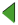 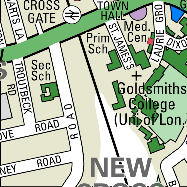 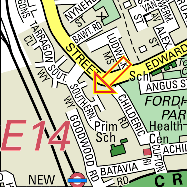 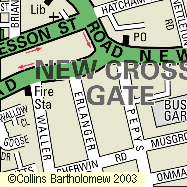 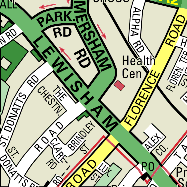 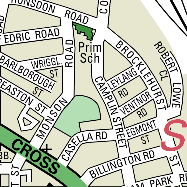 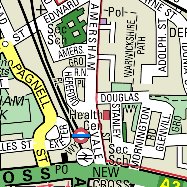 